Анализ работы МБУ СО «ЦСПСиД «Октябрьский» в 2017 годуЦель, задачи:В 2017 г. работа  учреждения  была  направлена на осуществление социальной поддержки детей, семей, находящихся в  обстоятельствах, которые ухудшают или могут ухудшить условия их жизнедеятельности, выявление и активизацию их внутреннего потенциала в решении проблем жизнеобеспечения.Ставились  задачи:содействовать укреплению и поддержке семьи, повышению ее воспитательного потенциала;выявлять  обстоятельства, обусловливающие  нуждаемость семей и несовершеннолетних   в социальном обслуживании;предоставлять  социальные услуги  гражданам, признанным нуждающимися в социальной обслуживании  в соответствии с индивидуальными программами и условиями договоров, заключенными с получателями социальных услуг или их законными представителями;оказывать срочные социальные  услуги;содействовать  устранению или ослаблению  личностных и социальных проблем, факторов и причин, обуславливающих нуждаемость в социальном обслуживании;содействовать  социализации  и социокультурной адаптации несовершеннолетних,  раскрытию и развитию потенциальных возможностей, повышению творческой и социальной активности;осуществлять работу по  профилактике безнадзорности, социального сиротства, жестокого обращения, различных видов  зависимого, отклоняющегося поведения подростков;создавать условия для личностного развития,  интеграции в социум детей с ограниченными возможностями здоровья;осуществлять мероприятия по защите прав и законных интересов семей и  несовершеннолетних;формировать у населения потребность в здоровом образе жизни;развивать      взаимодействие      и      сотрудничество        с        некоммерческими общественными,  муниципальными,   государственными и  др.  социально ориентированными организациями;повышать  эффективность деятельности учреждения, качество и результативность оказываемых услуг, внедрять инновационные формы и методы работы;СтруктураСтруктуру  учреждения  до 1 июля составляли 5 отделений: отделение социальной помощи семье и детям, отделение социальной психолого-педагогической помощи семье и детям, отделение социального патронажа семьи и детей, отделение профилактики безнадзорности детей и подростков, отделение реабилитации детей с ограниченными возможностями здоровья. С 1 июля 2017 года - шесть  структурных отделений:-      отделение социального патронажа семьи и детей;отделение консультативно-правовой помощи;отделение профилактики безнадзорности и правонарушений несовершеннолетних;отделение социальной помощи семье и детям;отделение психолого-педагогической помощи;отделение  социальной реабилитации детей с ограниченными возможностями. (В отделении введены ставки логопеда и инструктора по АФК).(Структура слайд)Доступная средаВ целях безопасности жизни и здоровья получателей  социальных услуг и сотрудников  все  отделения Учреждения, расположенные по адресам: ул. Академика Киренского, д.60, ул. Вильского, д.7а, ул. Гусарова, д.30, ул. Петра Словцова, д.12 и ул. Попова, д.8г   оснащены  пожарно-охранной сигнализацией и системой  видеонаблюдения (которая ведет запись и работает в режиме реального времени).Кроме того, отделения Учреждения оснащены пандусами для беспрепятственного  доступа в учреждение граждан с ограниченными возможностями  (за исключением отделения по работе с детьми с ОВЗ,  расположенного по адресу: ул. П. Словцова, д. 12, поскольку доступ в указанное отделение обеспечивается  с помощью сотрудников отделения). В 2017 году в отделениях Учреждения, расположенных по адресам: ул. Академика Киренского, д.60, ул. Петра Словцова, д.12 и ул. Попова, д.8г   установлены: - тактильная напольная плитка;- таблички (вывески) перед входом в помещения, в которых оказываются услуги. Так же в отделениях Учреждения, расположенных по адресам: ул. Академика Киренского, д.60, ул. Петра Словцова, д.12 и ул. Попова, д.8г установлены Мнемосхемы, с помощью которых инвалиды по зрению могут определять маршрут передвижения внутри отделений Учреждения.     - установлены  тактильные таблички шрифтом Брайля на кабинетах, в которых оказываются услуги (Словцова,12, Попова,8г, Киренского,60)Финансово-хозяйственная деятельностьСоглашением №14 от 30.12.2016 г. учреждению доведен общий объем субсидий (с учетом всех изменений) на возмещение нормативных затрат, связанных с оказанием муниципальных услуг на 2017 г. в сумме 20 046 680,00 руб. Кроме того в учреждении по состоянию на 01.01.2017 г. имелся остаток денежных средств на лицевом счете в сумме 76 121,45 руб., расходы по которому также внесены в план финансово-хозяйственной деятельности 2017 года. В дополнение, учреждение имело денежные средства от приносящей доход деятельности в сумме 80045,16: - доходы от оказания платных услуг-28477,16 руб.;- доходы от штрафов, пеней, иных сумм принудительного изъятия (выплата страхового возмещения при наступлении страхового случая ДТП) -19100,00 руб.;- прочие доходы пожертвования от организаций, частных предпринимателей 32468,00 руб. (7 единиц основных средств сумму 20830,00 руб. и материальные запасы 11638,00 руб.).Основной доходной составляющей учреждения являются средства субсидии на выполнение муниципального задания, это 99,61 % от общей суммы поступлений. Доходы от оказания платных дополнительных услуг составляют менее 1% от общего объема финансирования.Таблица – Состав и структура кассовых расходов учреждения по субсидии на выполнение муниципального заданияАнализ таблицы показывает, что учреждение использовало средства субсидии на выполнение муниципального задания на 99,8 % от планового объема, с учетом остатка денежных средств на 01.01.2017 в сумме 76121,45 руб. который был разрешен к использованию и утвержден в плане финансово-хозяйственной деятельности по экономической статье «Начисления на выплаты по оплате труда» в марте месяце. Показатель кассового исполнения по статье 340 «Расходы по приобретению материальных запасов» в отчетном периоде составляет 89,8%, в связи с образовавшейся экономией в декабре месяце в результате проведения электронного аукциона на поставку с доставкой картриджей для офисной техники (снижение НМЦК составляет 89,50 %).Таблица – Состав и структура кассовых расходов учреждения по собственным доходамИсходя из данных таблицы видно, что кассовое исполнение расходов по иной приносящей доход деятельности за 2017 год составляет 100 %. За счет средств, полученных от оказания платных дополнительных услуг произведена установка ремней безопасности поясных на автотранспортное средство и приобретён фотоаппарат с картой памяти т.е. учреждение использовало все поступившие средства.В соответствии с Федеральным законом от 05.04.2013 N 44-ФЗ "О контрактной системе в сфере закупок товаров, работ, услуг для обеспечения государственных и муниципальных нужд" в учреждении создана контрактная служба, руководителем которой является заместитель директора. По итогам работы службы за 2017 учреждением заключено 105 договоров на общую сумму: 2072995,38 руб. Из них:Конкурентными способами определения поставщиков, подрядчиков, исполнителей – 3, на общую сумму 382 549,70  руб.Экономия по результатам торгов составила 61875,85 руб.Развитие материально-технической базы учреждения1) Установка ремней безопасности на автомобиль «Газель» ГАЗ -32213. 2) Приобретение фотоаппарата (доход от платных услуг -7990р +карты памяти 1306,15 =9296,15)3) Приобретение мебели за счет спонсорских средств на 20 830,00: компьютерный стол, 4 табурета, 2 шкафа.4)Привлечение спонсорских средств для выполнения мелкосрочных ремонтных работ в отделениях Центр: -осуществлена замена линолеума в 2 отделениях: отделение социальной реабилитации детей с ОВ - 1 помещение – зал площадью 39,2кв.м., отделение психолого-педагогической помощи: 3 помещения общей площадью 89,4 кв.м. -в отделении психолого-педагогической помощи осуществлен монтаж натяжных потолков с заменой светильников в помещении площадью 11,8кв.м. -в отделении социального патронажа произведен монтаж стеновых панелей: объем выполненных работ составил 22.5кв.м.КадрыШтатная численность сотрудников учреждения в 2017 году  составляла 63 штатные единицы специалистов, имеющих высшее и среднее  специальное образование. 23 человек в отчетном периоде было освобождено от занимаемых должностей; принято 26 работников. Списочный состав составлял 55 человек.Специалисты Центра нацелены на повышение квалификации и профессионального мастерства. В 2017 году было установлено взаимодействие с девятью образовательными учреждениями города.Специалисты Центра регулярно посещали круглые столы и научно – методические семинары, форумы, конференции, стажировочные площадки, обменивались положительным опытом, новыми идеями, технологиями. 12 человек приняли участие в 19 мероприятиях.В течение 2017 года проведено 38 внутренних обучающих семинаров с участием  профессора, зав. кафедрой общей и социальной педагогики СФУ Лукиной А.К., доцента кафедры общей и социальной педагогики СФУ Чистохиной А.В, специалистов Центра.В 2017 году 16 сотрудников повысили свою квалификацию.Награждения: Лукьянова Я.А., Сотникова Т.В.-Участие в конкурсах: профессионального мастерства - городской конкурс «Лучший по профессии» (принимали участие двое сотрудников: социальные педагоги Блажко Т.А., Шорохова Л.Ю.); конкурсе «Новые горизонты»: 1 разработка- соц.педагог Блажко Т.А.,   творческих («Мама-это целый мир» (от Краевого центра семьи –Лаппо Н.В.-заведующий отделением социального патронажа заняла 3 место в номинации «Открытка»). Создание профсоюзной организации учреждения в феврале 2017г. В настоящее время 19 сотрудников являются членами профсоюза.Проведение общих собраний коллектива:  в 2017г проведено 5собраний.Выделение путевок в КГАУ СОЦ «Тесь»: 3 сотрудника.Профессиональная аттестация в 2017 году не проходила, плановая аттестация работников состоится  1 марта 2018 года.Выполнение МЗВ 2017 году МЗ учреждением выполнено в полном объеме. По критерию объема предоставления социальных услуг МЗ выполнено:
           - платные услуги на 100% (оказано 3 из 3 запланированных услуг)-бесплатные услуги: плановые показатели 2002 (оказано 2008 услуг)-100,3%По критериям качества муниципальной услуги:Основные категории получателей социальных услуг по обстоятельствам, которые ухудшают или могут ухудшить условия жизнедеятельности: (диаграмма)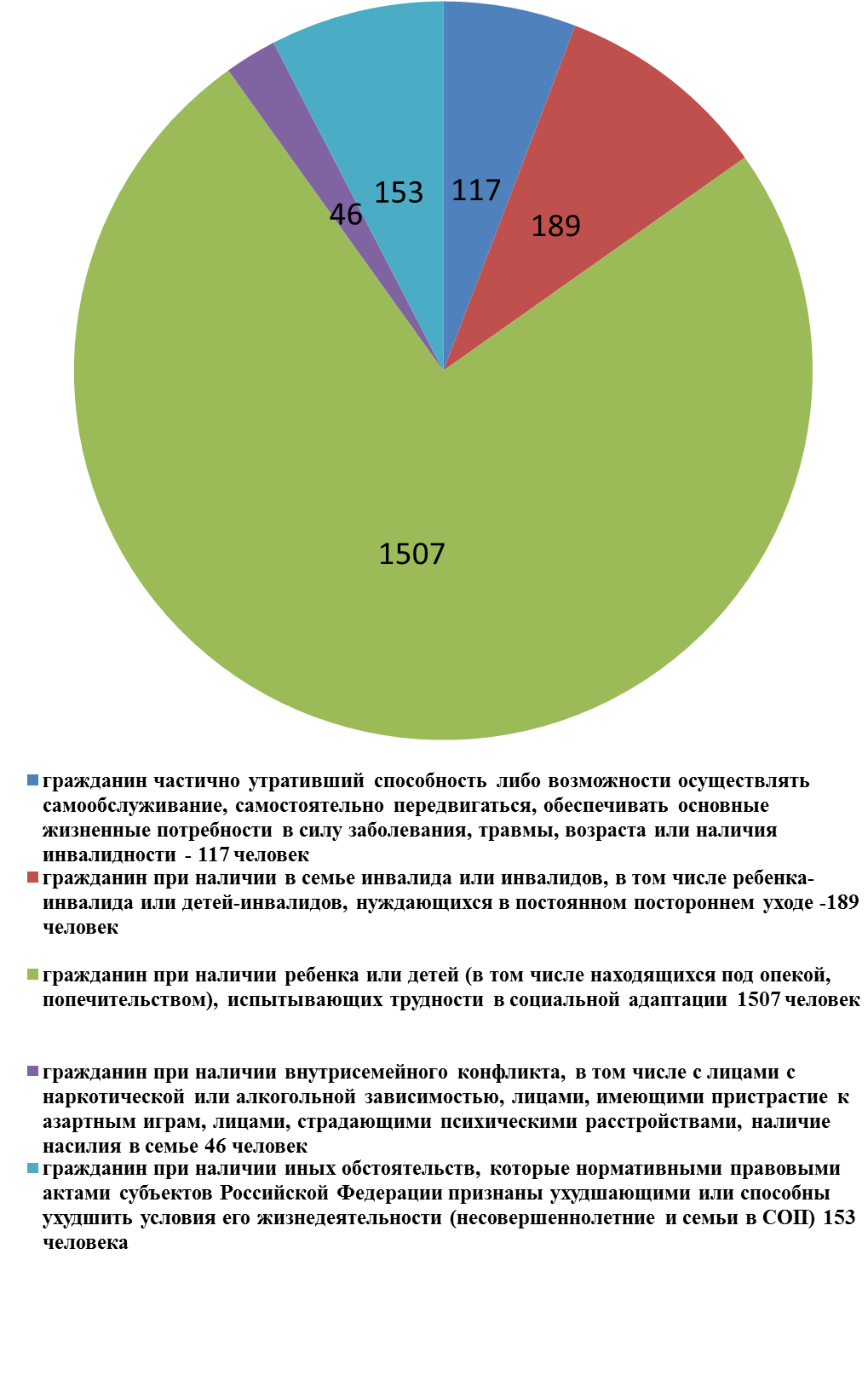 Основное число обслуженных  в 2017 году составили несовершеннолетние,  испытывающие сложности социальной адаптации и их родители. Данную категорию специалисты относят к семьям  "группы риска". У  детей, испытывающих сложности социальной адаптации чаще всего наблюдается заниженная самооценка, неадекватные представления о значении собственной личности, проблемы во взаимоотношениях, что обуславливает необходимость проведения своевременной профилактической и коррекционной работы.Количество и виды оказанных услуг:За 2017 год учреждением было оказано 5492 услуги. Самые востребованные среди получателей следующие виды услуг: Социально-педагогические -4029, социально-психологические-1243.Другие виды услуг-220Социально-медицинские-73Социально-бытовые- 22Социально-правовые-2Прочие услуги-123 Платные услуги: 208 услуг на сумму 28477,16р ( в т.ч. 3-социально правовые услуги в рамках МЗ на 131,88р) и 205 услуг-дополнительные платные услуги на 28345,28р: автотранспортные услуги; подготовка юрисконсультом документов правового характера; индивидуальные развивающие занятия с логопедом; индивидуальные развивающие занятия с психологом; групповые развивающие занятия с социальным педагогом.Развитие проектной и инновационной деятельности учреждений. Реализация коррекционных программ групповой работы.Пилотный проект «Кейс-менеджмент» в работе с несовершеннолетними и семьями в социально опасном положении и трудной жизненной ситуации». Цель проекта: Формирование эффективной методики по выводу семьи из ситуации неблагополучия и внедрение опыта реализации технологи «кейс-менеджмент» в работе с семьями и несовершеннолетними, в социально опасном положении и трудной жизненной ситуации. В проекте было задействовано 10 семей. Промежуточные итоги работы: 1 семья снята с учета, готовятся документы на снятие по второй семье, в 2 семьях родители трудоустроились; прекратились уходы несовершеннолетнего из дома -1 семья, во второй семье-кол-во уходов ребенка из дома-значительно сократилось, прекратились пропуски занятий в школе- 3 детей; в 1 семье- родители восстановили супружеские отношения, проживают совместно; 8детей из семей проекта систематически посещают занятия и мероприятия в Центре.Служба «Мобильная бригада» осуществляет работу с февраля 2017 года в отделении профилактики безнадзорности и правонарушений несовершеннолетних,  в задачи которой, в том числе, входит оказание помощи  несовершеннолетним, находящимся  в обстановке, представляющей  опасность для жизни или здоровья, либо не отвечающей требованиям к их воспитанию или содержанию. Совместные рейды с КДНиЗП, ОУУиПДН ОП №2, социальными педагогами образовательных учреждений Октябрьского  района по выявлению безнадзорных  детей на улицах города, общественных местах,  способствовали выявлению несовершеннолетних, находящихся в трудной жизненной ситуации. Было выявлено  26 детей. Случаев жестокого обращения не выявлено.   Всего в течение года было осуществлено 49 рейдов службы, в т.ч. в семьи по запросам ГУСЗН, УСЗН Октябрьского района. «Служба медиации» - В ноябре 2017 года началась  разработка  проекта. К его реализации привлечено 7 подростков из семей СОП, группы риска. С участием психолога и социального педагога Центра несовершеннолетние знакомятся  с приемами бесконфликтного общения, нормами взаимоотношений со сверстниками и взрослыми, расширяют  знания о  компетентных  органах, защищающих права несовершеннолетних. Проект нацелен на формирование у детей и их родителей  ненасильственных способов поведения и навыков  конструктивного разрешения конфликтных ситуаций. 5) Социальный консилиум. Основные задачи консилиума: - сбор информации о семье и  о ребенке;- определение общего уровня развития ребенка, диагностика;- координация деятельности специалистов Учреждения, участвующих в социально-реабилитационном  процессе;В ходе заседаний консилиума рассматриваются следующие  вопросы:- разработка индивидуальных маршрутов реабилитации при посещении межведомственной комиссии - заключение договора социального обслуживания между учреждением и родителями ребенка;- осуществление контроля за сроками и  эффективностью обеспечения социальной реабилитации детей, подростков и их семей, в рамках реализации индивидуальных маршрутов реабилитации, своевременного внесения необходимых изменений и дополнений; - информирование о последующих курсах социальной реабилитации;- принятие решения о рекомендуемой форме реабилитации: индивидуальная, либо групповая.С апреля 2017 г. специалистами (психологом и логопедом) было продиагностировано 58 получателей социальных услуг.6)	Реализация мероприятий пилотного проекта «Учимся жить вместе» (для незрячих и слабовидящих детей, проживающих в Октябрьском районе г.Красноярска), совместно с УСЗН администрации Октябрьского р-на. Проектом было охвачено 10 детей. Особых успехов добилась Змелюгина Дарина-слепая девочка-колясочница. Благодаря своему таланту и работе специалистов (Белоусовой Натальи Сергеевны –заведующего отделением социальной реабилитации детей с ОВ и Семакиной Елены Викторовны)  в 4 Всероссийском конкурсе «Вертикаль-Личность» Дарина получила диплом 1 степени и именной денежный сертификат на 10000р в номинации «Вокал». А в региональном этапе фестиваля-конкурса «Белая трость» Дарина заняла 1 место по Сибирскому федеральному округу и ждет приглашения на следующий этап конкурса в лагерь «Орлёнок».Разработка и редактирование 14 коррекционных программ групповой работы.В отделении профилактики безнадзорности и правонарушений несовершеннолетних:1.Программа социально - педагогической и социально - психологической  поддержки материнства и отцовства «Растем  вместе» (для  детей от 2х до 3х лет и их родителей). Подпрограмма «Фольклор с мамой» (развитие двигательной и познавательной активности, приобретение опыта  социального поведения, формирование интереса  к народному фольклорному творчеству, обычаям и культуре русского народа). Занятия ведет педагог-волонтер, специалист по фольклору Дзюма А.В. 2.	 Программа формирования навыков адаптации и сотрудничества «Один за всех».  Занятия с детьми от 4 до 5лет (младшая группа) и  от 6 до 7 лет (старшая группа).  3.	Творческая мастерская «Затейники» (развитие творческих способностей и практических  умений несовершеннолетних, содействие их  личностной и социальной самореализации). 4.  В период с января по март 2017 года осуществлялись занятия по  программе  формирования навыков  конструктивного общения в клубе «Перекресток» (для подростков от 12 до 15 лет). 5.  В ноябре  2017 года  начала работу   студия для девушек  подростков «Перезагрузка» (задачи- изменить у подростков ценностные ориентации, жизненные ориентиры,  привить нормы нравственности, эстетики,  морали и конструктивного поведения). В отделении социальной помощи семье и детям:1. «Киндеры» социально-педагогическая и социально-психологическая поддержка семей с детьми, испытывающими трудности в социальной адаптации, подготовка детей и родителей к плавному переходу от воспитания в условиях семьи к воспитанию детей в детском саду; всестороннее развитие детей, их ранняя социализация, позволяющая обеспечить успешную адаптацию ребенка к условиям дошкольного учреждения; педагогическое просвещение родителей. (семьи с детьми от 2-4 лет, испытывающими трудности в социальной адаптации).2. Подросток-Lend»- предотвращение проявления девиантных форм поведения в процессе вовлечения несовершеннолетних в мероприятия социокультурной деятельности, формирование ценностных ориентиров подростков (дети и подростки 7-14 лет).В отделении социальной реабилитации детей с ограниченными возможностями:1. Инклюзивная театральная студия «Зазеркалье»: комплексное, всесторонне развитие личности ребенка, выражаемое в его к полной социализации, нравственном, этическом и эстетическом развитии, формировании познавательной активности и речи. (группа детей и подростков от 9 до 15 лет). Всего поставлено 3 театральных постановки. В 8 творческом фестивале "Крылья успеха" театральная студия "Зазеркалье" (руководитель Шорохова Людмила Юрьевна) со сказкой «Репка» стала победителем в номинации "Экосказка".2. Группа кратковременного пребывания детей «Знайки»: содействие  развитию детей с ОВ, их социализации, путем обучения навыкам самообслуживания и взаимодействия с окружающими; педагогическое просвещение родителей, способствующее повышению их педагогической компетентности . Для прохождения 1,5 месячного курса занятий формируется группа из детей с ОВЗ (в т.ч. детей-инвалидов) дошкольного возраста от 3 до 7 лет (6 человек), дети посещают 3-х часовые занятия со специалистами Центра (логопед, психолог, социальный педагог, музыкальное сопровождение). Продолжительность курса 1.5 месяца. В 2017г получили услуги 60 детей.3. Программа групповых занятий по социально-бытовой адаптации подростков с ОВЗ «Дом и я» (12-18 лет):  совершенствование навыков самообслуживания, личной гигиены, хозяйственно-бытовых навыков, расширение сферы социально-бытовых контактов ( в условиях Центра, с выходом в учреждения (магазин, почта, банк и т.д.)4. Керамическая мастерская «Волшебная глина»: развитие творческой активности и индивидуальности ребенка через деятельность по изготовлению керамических изделий (дети и подростки с ОВЗ от 8-18 лет и их родители, занятия 1 раз в неделю).В отделении психолого-педагогической помощи:1. Программа «Коррекционно-развивающих занятий для детей с типичным развитием или ограниченными возможностями здоровья с использованием монтессори-материалов в инклюзивной группе»:  (индивидуальные и групповые занятия для детей от 3 до 6 лет): формирование у ребенка адекватного и максимально полного образа окружающего мира, для дальнейшего свободного проявления себя в разнообразной развивающей деятельности.2. Клуб эстетического воспитания «Моя прекрасная леди» (функционировал до середины августа 2017г.): содействие успешной социальной адаптации девушек-подростков из неблагополучных семей, а также на профилактике асоциальных форм поведения. (Для девочек и девушек-подростков в возрасте от 10 до 16 лет)Программы  призваны  разрешить конкретные проблемы  получателей социальных услуг и максимально  раскрыть их  потенциал.  Включение несовершеннолетних  в их реализацию  осуществлялось   с учетом проблем и потребностей   каждого несовершеннолетнего.В целях оценки результативности групповой работы по программам были  разработаны карты мониторинга, отражающие показатели сформированности  у несовершеннолетних определенных функций, умений и навыков, соответствующих программным цели и задачам.  Данные разработки помогают  проводить  анализ и отслеживать эффективность групповой работы с каждым  несовершеннолетним участником  группы индивидуально.Организация и проведение мероприятий познавательной, краеведческой, патриотической, трудовой, физкультурно-оздоровительной, профилактической направленности (зависимого, девиантного поведения),  семейные мероприятия:В течение года организовано и проведено собственными силами и совместно с организациями-партнерами более 200 мероприятий.Наиболее яркие и запоминающиеся:1) «Семья в куче-не страшна и туча»: 6 июля на стадионе «Динамо», в преддверии Дня семьи, любви и верности, также известного как День памяти святых Петра и Февронии Муромских,  прошел спортивно-развлекательный праздник «Семья в куче-не страшна и туча», в котором приняли участие семьи Октябрьского района г.Красноярска. Праздник был организован МБУ СО «ЦСПСиД «Октябрьский» и Управлением социальной защиты населения Октябрьского района, при активном участии ФГКУ «30 отряд Федеральной противопожарной службы по Красноярскому краю». С поздравительным словом к участникам соревнований обратился настоятель Никольского храма отец Александр и руководитель управления социальной защиты населения Октябрьского района Галина Викторовна Потапова. В спортивных эстафетах противопожарной направленности принимали участие 10 семей, по результатам эстафет участники  были награждены медалями, дипломами (изготовленными специально для этого праздника рекламным агентством «Группа 7») и памятными призами от спонсоров праздника: сети магазинов «Эльсити», ООО "КРАСАЛЬПСНАР". Во время праздника для детей работали развлекательные площадки, организованные силами специалистов МБУ СО «ЦСПСиД «Октябрьский» и организаций-спонсоров.2)  «У природы есть друзья – это мы, и ты и я»: познавательно-развлекательное мероприятие в рамках «Года Экологии» - экологический марафон, организованный  сотрудниками Центра на территории Парка «Юннатов»3) «Красноярск спортивный», организованный совместно с волонтерами Штаба Универсиады "Лицея №1", в рамках которого прошел мастер-класс от чемпиона Красноярского края среди юниоров Артема Фукс по киокушинкай карате –до.  4) Мастер-класс по спортивно-танцевальному направлению «зумба» от тренера из Марокко  Лхаррара Аббдельхая, который был организован специалистами МБУ СО «ЦСПСиД «Октябрьский» совместно с Красноярским краевым центром «Юннаты» для детей, посещающих наши учреждения.5) Соревнования по мультиспорту «Зимние игры с Дедом Морозом», 26 декабря на территории ПНИ «Журавлик». Мероприятие было организованно МБУ СО «ЦСПСиД «Октябрьский» и ПНИ «Журавлик» совместно с Федерацией мультиспорта, волонтерской организацией компании «Эльдорадо» и волонтерским отрядом нашего центра «Треш» (подростки из семей в СОП и группы риска).6) Совместное мероприятие «Зимний бал» МБУ СО «Центр социальной помощи семье и детям «Октябрьский» и МБУ «Центр социального обслуживания граждан пожилого возраста и инвалидов Октябрьского района» для молодых людей с ограниченными возможностями здоровья, первое мероприятие в рамках перспективного проекта по организации преемственности  в работе с данной категорией получателей услуг.Работа с семьями и детьми в социально-опасном положении, группы риска.В  соответствии с положениями Федерального закона  № 120-ФЗ от 21.05.1999г.  «Об основах системы  профилактики безнадзорности и правонарушений несовершеннолетних» Центр осуществляет  «деятельность по своевременному выявлению  несовершеннолетних и семей, находящихся в социально - опасном положении» путем оперативного  обмена информацией субъектов системы профилактики безнадзорности и правонарушений несовершеннолетних муниципального образования: отдела внутренних дел ОУУиПДН ОП №2 (далее ОП №2), комиссии по  делам несовершеннолетних и защите их прав (далее КДНиЗП), управления социальной защиты населения (далее УСЗН), отдела  опеки и попечительства, учреждений общего среднего и профессионального образования,  учреждений здравоохранения. Координирующую функцию в процессе выявления занимает КДНиЗП муниципального образования.Социальная ситуация в Октябрьском районе города Красноярска характеризуется наличием большого количества неблагополучных семей. В начале года  на обслуживании в Отделении состояло  120 семей (171 несовершеннолетний), в конце - 128 семей (219 детей), находящихся в СОП, 41 семья (57 несовершеннолетних) группы риска. В течение года  было поставлено  86 семей (146 несовершеннолетних) СОП, 51 семья (66 несовершеннолетних) группы риска. В  71 семье, находящейся в СОП, специалисты отделения профилактики безнадзорности и правонарушений  являются кураторами случая.На обслуживании в Отделении  профилактики безнадзорности и правонарушений несовершеннолетних состоит 38 подростков, вступивших в конфликт с законом.  Увеличилось количество  подростков, склонных к употреблению алкоголя, токсических и наркотических веществ.  В 2017 году их количество достигло 30 человек.Активное участие в процессе выявления семей группы риска принимали учреждения здравоохранения (женские консультации №1 и №2 МБУЗ Родильный дом №5).  В 2017 году  от учреждений здравоохранения  поступило 10 тревожных сигналов. В 3х случаях информация о  семейном неблагополучии подтвердилась, а в одном из 2х случаев оперативное  включение психолога и социального педагога помогли предотвратить отказы матерей от новорожденных.Актуальной проблемой, на решение которой направлена работа Отделения остаются  самовольные уходы несовершеннолетних из дома и государственных учреждений. Количество таких подростков в 2017 году составило 10 человек. Основные направления работы:- социально - педагогическая, социально- психологическая, социально- правовая информационная и просветительская  поддержка  родителей с целью  профилактики  семейного неблагополучия, социального сиротства.-  патронажи  семей группы риска и СОП  с участием психолога, в ходе которых  специалисты  выявляют причины и условия попадания семьи в ситуацию риска, постановки на учет,   планируют и реализуют  мероприятия по их устранению; -  массовые просветительские мероприятия правовой направленности,  на которых как несовершеннолетние,  так и их родители знакомятся   с правами и ответственностью за совершение правонарушений;- групповые занятия с психологом и юристом;- индивидуальные консультации для  подростков и их родителей с  участием юриста, психолога Центра. - массовые тематические мероприятия с участием и детей и их родителей, проводимые с целью формирования   доверительных отношений,  эмоционального сближения и сплочения семей;- тренинги, коммуникативные и ролевые игры в рамках разрабатываемого проекта   «Служба медиации», направленного на формирование навыков бесконфликтного общения, разрешения  конфликтных жизненных ситуаций;Так, в течение года  78 семей (98 н/л) СОП и  29 семей (41 н/л) группы риска были сняты с обслуживания. Из них  18 семей (29 н/л) СОП,  29 семей (41 н/л группы риска) по причине улучшения ситуаций, устранения факторов неблагополучия.   Родители  устроились  на работу (3 чел), провели ремонт в квартирах (9чел.), занялись  посадкой огорода (3чел.), ограничили   употребление  спиртных  напитков (18 чел.), наладили родственные связи и отношения с детьми (9 чел.).Взаимодействие с организациями и учреждениями по социальной реабилитации и профилактике были подключены ресурсы общественных, молодежных, и иных заинтересованных организаций и учреждений:     - муниципальное учреждение  молодежной политики-  ММАУ Молодежный центр «Свое дело» (сотрудничество по вопросам организации трудовой занятости несовершеннолетних);     -  муниципальное учреждение образования ЦМППС «Сознание»   (сотрудничество по вопросам  комплексного  обследования  несовершеннолетних из социально- неблагополучных семей и организации  коррекционной работы);В сентябре 2017 года заключено соглашение  с КГБУЗ «Красноярский краевой противотуберкулезный диспансер», согласно которого  дети  из неблагополучных семей  (в том числе и не имеющие  показаний к заболеванию, но с ослабленным здоровьем) могут быть приняты на профилактическое лечение в условиях стационара с продолжительностью лечения до полугода.  Лечение включает: общеукрепляющие витамины, усиленное питание,  игровой и творческий досуг, обучение по школьным программам.Усилено взаимодействие с МБУ СО «Городской социально - реабилитационный  центр для несовершеннолетних «Росток», в рамках которого специалисты отделения совместно со специалистами МБУ СО «Росток»  продолжают активную работу с родителями (законными представителями) несовершеннолетних, после помещения  детей в стационарное учреждение. Совершенствование системы социального сопровождения семей, имеющих детей-инвалидов.С 1 июля 2017г: оказание индивидуальных и групповых услуг логопедом-  было оказано 618 услуг. Услуги получили: 71 человек, (дети с ОВЗ, дети-инвалиды, родители (консультирование)).С сентября 2017г:  развитие направления «Служба раннего вмешательства» для детей с ОВЗ. Идет выявление семей, воспитывающих детей от 0 до 3 лет, имеющих проблемы в развитии, изучение потребностей семей, обучение команды спец-ов (4 чел: логопед, психолог, спец.по соцработе, социальный педагог (в рамках договорных отношений с МБУ СО «Центр «Радуга»). Заполнение диагностических карт (при выявлении у ребенка проблем в развитии на заседании «социального консилиума»). С декабря четверо детей посещают занятия в группе кратковременного пребывания.С сентября 2017г: введение услуги кратковременного присмотра за детьми с ОВЗ. В 4 квартале 2017г согласовано внесение изменений в МЗ на 2018г по внедрению новых видов услуг в форме социального обслуживания «на дому», в частности услуги по кратковременному присмотру за детьми (с ОВЗ); изучалась потребность семей в данном виде услуги, были внесены изменения в ИППСУ и заключены договора (10 ПСУ). С января 2018г данная услуга начала предоставляться  семьям.Работа с родителями:1. Школа для родителей «Мудрая сова» существует на базе отделения социальной реабилитации детей с ОВ. В 2017 году прошло 8 заседаний клуба. Родители обсуждают волнующие их вопросы с юристом, психологом, другими специалистами, активно привлекаются к работе школы представители общественных организаций: КРОО «Играя действовать», КРОО «Свет надежды», БФ «Общечеловеческие ценности». Так, по инициативе мам и с участием представителя КРОО «Играя действовать»  была организована серия занятий по йоге для мам особых детей. ( Йога для мам -   сюжет на ТВ Центр - Красноярск от 24.10.17 и публикация «Асаны помогут маме» в газете «Городские новости» 29.11.17 г.)2. Клуб «АРТ-мама» создан в ноябре на базе отделения профилактики безнадзорности и правонарушений несовершеннолетних. Ко Дню матери прошло первое заседание клуба, на котором активные и творческие мамы организовали большую выставку творческих работ, устроили чаепитие и обсудили перспективы развития клуба. Несколько семей приняли участие в конкурсе «Мама-это целый мир» от Краевого центра семьи: изготавливали открытки, писали эссе, предоставляли красочные фотографии. Приз зрительских симпатий в номинации «Фотография» получила Александрова Н.В., многодетная мама, воспитывающая особого ребенка, а Лаппо Н.В.-заведующий отделением социального патронажа, тоже очень творческая мама двоих дочек заняла 3 место в номинации «Открытка».3. В течение года систематически проводятся родительские собрания в группах, при формировании детских групп по ведомственной программе «Лето» также проходят организационные собрания. Родители привлекаются к организации и проведению массовых мероприятий, активному участию в жизни Центра.Участие в общегородских ежегодных акциях.1. «Помоги пойти учиться»: к участию в акции было привлечено 12 организаций, предоставивших спонсорскую помощь в виде канцелярии, портфелей, одежды и обуви:1.	АО «Востоксибпромтранс».2.	ООО «Аврора- Сибирь».3.	ООО «Адонис – Библ».4.	ООО «Холод Сибири»5.	ООО «КЛМ Арт».6.	ООО «ФЦ «Редут».7.	ООО «Ювенте».8.	ТЭЦ  «Красноярские электрические сети».9.	ММАУ «Молодежный центр «Свое дело».10.	 МБОУ СОШ № 50.11.	 Центробанк РФ  по Красноярскому краю.12.	  Войсковая  часть  7486.13.	 Представители общественности (частные лица, пожелавшие остаться неизвестными).Помощь оказана 143 детям и подросткам школьного возраста из 120 семей, в т.ч. семей категории СОП-48.2. «Остановим насилие против детей»: Мероприятия: 1) совместные рейды  с  социальным педагогом  МБОУ СОШ  №99 по выявлению безнадзорных детей на улицах города, в общественных местах на территории Октябрьского района. 2) семинар для родителей «Вместе против насилия!», выдача информационных буклетов «Воспитание с любовью»	 3) "Мир без насилия - вместе мы справимся"»- Занятие с элементами психологического тренинга для подростков 12-15 лет, 4) Горячая линия «Позвони – тебе помогут!» (с участием психолога учреждения)	.3. В соответствии с планами работы в рамках «Декады качества» и «Недели качества». Организовано 6 открытых мероприятий в период с 15 по 26 мая 2017г. («Декада качества»); с 8 по 15 ноября 2017г. 4 открытых мероприятия («Неделя качества»). Проведение консультаций юристов, психологов, других специалистов Центра.Развитие социального партнерства с негосударственными организациямиВ рамках партнерских отношений, заключенных договоров о сотрудничестве, на безвозмездной основе,  с целью оказания социальных услуг, организации и проведении мероприятий, развития материально-технической базы учреждения привлекались коммерческие организации Октябрьского района и города: 1) По договорам: Студия красоты «La Mia территория» (ИП Данкова) 2) ИП  Шевцов Д.А.Без договоров: 1)Сеть магазинов «Эльсити»; 2) ООО «Заповедная вода»; 3) ООО «Фабрика мороженого  «Славица»; 4) Агентство «Праздник»; 5) Рекламное агентство «ГРУППА7»; 6)Магазин «КрасАльпСнар»; 7)Магазин «Азбука Пола»; 8) ООО «Очаг» (строительный магазин); 9)Магазин «24лампа»; 10)Рекламное агенство « ВОСТОК»; 11) Салон «АНТАРЕС»; 12) ООО « Маримбо»; 13) ООО «Квадратный метр»; 14) ООО «ЭкипКлуб»; 15) ООО «ПрофСтар»; 16) ОАО «Хлеб»; 17) ООО « Вираж».Привлечение волонтеров.К участию в мероприятиях Центра и оказанию социальных услуг привлечено12 волонтерских команд: По договору: 1) БФ "Общечеловеческие ценности"; 2) КРОО "Играя Действовать"; Без договора: 1) Волонтерский центр СФУ; 2)Штаб Универсиады МАОУ "Лицей №1" проекта "Красволонтёр" ФП "Команда-2019"; 3)Красноярский волонтерский центр «Доброе дело»; 4) Молодежный центр "Свое дело"; 5) Центр социальных программ "РУСАЛа"; 6) Волонтеры компании "Эльдорадо"; 7) Центр моделирования здорового образа жизни "Веста"; 8) БФ "Феникс"; 9) "Соколы ЛДПР"; 10) БФ "Принеси пользу".Развитие сотрудничества с учреждениями дополнительного образования, культуры, молодежи и спорта по организации досуга получателей социальных услуг.Поддержание существующих договорных отношений и выстраивание новых с учреждениями образования, спорта, культуры и др:  По договорам:1) КГБОУ Красноярская школа №1(для слабовидящих детей);  2) МАУ «СОК «Лесной». 3) Библиотека им А.С. Серафимовича; 4) Библиотека им Ф.М. Достоевского; 5)КГАУЗ «Красноярский краевой Центр профилактики и борьбы со СПИД»; 6)МБУ «Красноярский музейно-выставочный центр»; 7) Красноярский краевой центр «Юннаты»;8) Библиотека им А.Блока; 9)Библиотека им Л.Н.Толстого; 10) КГБУ «Красноярский краеведческий музей».Без договора:1) МАУ СШОР «Рассвет»; 2) Многофункциональный стадион "Динамо";  3) Отдел государственного пожарного надзора в Октябрьском районе г. Красноярска, пожарная часть №3; 4) Воинская часть 7486; 5) Культурно-исторический центр «Успенский»; 6) ГорДК  «Культурный центр на Высотной» 7) Музей-усадьба Г. В. Юдина; 8) МАУК «Городской дворец культуры «Левобережный»; 9) МБУК  «Музей-усадьба В.И.Сурикова»; 10) Региональный спортивный тактический конвент «ТактикКон»; 11) Красноярский филиал  Новосибирского  тренинг - Центра международной ассоциации секции Крав Мага «Школа самообороны» 12)Спортивно-тактический полигон ТактикКон (лазертаг и страйкбол); 13) Сеть пейнтбольных клубов "Сибирская дивизия"; 14) Центр экстремального спорта «Спортэкс»;15) Аэродинамический комплекс «Скайфлай»;16) Кото-кафэ «Кис-Кис»,17) Детский развлекательный  центр «Dreamland»; 18)Контактный зоопарк «Страна Енотия»; 19)Праздничное агенство «Авеню Драйф «Форд Боярд»; 20) Праздничное агенство научное шоу  «Профессора Звездунова»21) Развлекательный комплекс «Dreamland»; 22) Учебно-демонстрационный центр «Музей СибГАУ Планетарий» 23) Красноярский ипподром; 24)Мемориальный комплекс В. П. Астафьева; 25) Кинокомплекс «Квадро-фильм»; 26) Международная федерация студенческого спорта (Шатер зимней УНИВЕРСИАДЫ 2019);  27) Боулинг клуб «Шаровая молния»; 28) Молодежное объединение «Команда «Аквагрим»; 29) Клуб артистического фехтования «СТАЯ»; 30) Центр семейного отдыха «Парк Троя»; 31) Кинокомплекс «ЛУЧ»; 32) Парк чудес «Галилео» 33) Интерактивный музей науки «Ньютон парк»; 34)ЗАО «Центральный парк»; 35) Парк флоры и фауны «Роев ручей»; 36) Хаски-ферма.Результаты реализации ведомственной программы «Лето – 2017»За летний период 2017г в рамках ведомственной программы «Лето-2017» на базе 3-х отделений МБУ СО «ЦСПСиД «Октябрьский»: ул.Попова,8г – отделение профилактики безнадзорности и правонарушений несовершеннолетних, ул.Вильского,7а- отделение психолого-педагогической помощи, ул.Киренского,60-отделение социальной помощи семье и детям, были организованы 6 смен.                                                         Всего, с 1 июня по 25 августа приняли участие в работе площадок  27 детей из семей, находящихся в социально-опасном положении, 23 ребенка с ограниченными возможностями и 106 детей, испытывающих трудности социальной адаптации из многодетных, неполных, малообеспеченных семей. Всего за летний период было организовано и проведено 111 мероприятий с детьми и подростками.Организация работы Попечительского Совета.В течение 2017г состоялось 4  заседания Попечительского Совета. Члены Совета в течение года оказывали содействие в привлечение спонсорских средств и оказании социальных услуг:-при осуществлении мелкосрочного текущего ремонта помещений;-при организации и проведении крупных открытых мероприятий («Семья в куче-не страшна и туча» и др.)-при решении текущих организационных задач Учреждения (регистрация домена).Информационная открытостьРазмещение актуальной информации на обновленном сайте Учреждения (helpdeti7.ru),который начал функционирование в ноябре 2017г, в сети Интернет (группы в соцсетях: https://www.facebook.com/groups/1696283500679025/, https://vk.com/club92680644) на информационных стендах в отделениях осуществляется систематически, в сотрудничестве с УСЗН Октябрьского района и ГУСЗН, информация о мерах социальной поддержки граждан различных социальных категорий  осуществляется в соответствии с требованиями  регионального и федерального законодательства.Открытые мероприятия, освещение деятельности  в СМИ, публикации:1.«Хочется навсегда запомнить» о посещении Хаски-фермы – «Городские новости» 19.01.2017г2.В рубрике «Дежурная группа «от телекомпании «Прима ТВ» освещен мастер-класс по спортивно-танцевальному направлению «зумба» от тренера из Марокко  Лхаррара Аббдельхая.3. Совместно с МБУ СО «Центр «Радуга» в июне-июле прошли 2 открытых мероприятия, освященных в СМИ. Ребята, состоящие на обслуживании в МБУ СО «ЦСПСиД «Октябрьский» участвовали в «Летних дружеских спортивных играх» совместно с детьми с ограниченными возможностями, проходящими реабилитацию в МБУ СО «Центр «Радуга» Первый сюжет от 14.06 на телеканале «Енисей».4. О втором мероприятии, проведенном специалистами МБУ СО «ЦСПСиД «Октябрьский» совместно с  МБУ СО «Центр «Радуга» и волонтерами Красноярской зимней универсиады-2019г, мастер-классе по зумбе от марокканца  Лхаррара Аббдельхая сюжет на телеканале «Енисей».5. В преддверии Дня семьи, любви и верности, прошел спортивно-развлекательный праздник «Семья в куче-не страшна и туча» Сюжет на телеканале «Енисей» от 06.06.2017г6. Публикация в газете «Городские новости» №88 (3546)  от 04.08.2017г стр8 «Понадобились знания и смекалка» о  познавательно-развлекательном мероприятии в рамках «Года Экологии (и публикация на сайте НГС).7. Публикация на сайте «Столица24» 03.08.2017г с информацией об открытом мероприятии «Красноярск спортивный», в рамках которого прошел мастер-класс от чемпиона Красноярского края среди юниоров Артема Фукс по киокушинкай карате –до. 8. И сюжет на телеканале «Енисей», также посвященный мастер-классу от чемпиона Красноярского края среди юниоров Артема Фукс  : от 16.08.2017г  9. Йога для мам -   сюжет на ТВ Центр - Красноярск от 24.10.17 и публикация «Асаны помогут маме» в городских новостях 29.11.17 г.10.Публикация в журнале «Социальное развитие: регион24» №3(20) сентябрь2017г в рубрике «Равные возможности» статья «Реабилитация иппотерапией», автор Белоусова Н.С., заведующий отделением соц.реабилитации детей с ОВ.Проведение опросов граждан по наиболее актуальным вопросам предоставления социального обслуживания (в электронном виде, Интернет-опросы, анкетирование)Проведение опросов граждан:- в рамках «Недели качества», «Декады качества»; -проведение опроса с целью изучения мнения получателей услуг и малообеспеченных граждан, состоящих на учете в УСЗН  по вопросу востребованности услуги «кратковременный присмотр за ребенком»; -анкетирование родителей, воспитывающих детей с ОВЗ, по выявлению потребностей семей в услугах Учреждения; -анкетирование семей, воспитывающих  детей-инвалидов по определению уровня организованности ребенка. -анкетирование многодетных семей по пожарной безопасности, в  т.ч. выявление нуждаемости в установке противопожарных датчиков, проверка работы уже установленных датчиков (во время рейдов).Организация мероприятий «День открытых дверей»В соответствии с планами работы в рамках «Декады качества» и «Недели качества» организовано 6 открытых мероприятий в период с 15 по 26 мая 2017г. («Декада качества»); с 8 по 15 ноября 2017г. 4 открытых мероприятия («Неделя качества»). Проведение консультаций юристов, психологов, других специалистов Центра.Развитие межведомственного подхода в профилактической, реабилитационной и абилитационной работе.1) В работе с семьями и детьми, находящимися в СОП в рамках деятельности РЦ. Работа ведется согласно Положению о взаимодействии субъектов профилактики. Заседания межведомственных рабочих групп 1р/ неделю. Заседания КДНиЗП и субъектов профилактики 2р/мес (МБУ СО «ЦСПСиД «Октябрьский», учреждения образования, здравоохранения, МБУ ЦППМиСП № 5 «Сознание») 2) В работе с семьями, воспитывающими детей с ОВЗ. Систематически, 1 раз в 2 недели, проводятся заседания межведомственной комиссии с участием специалистов здравоохранения, образования и социальной защиты населения.Определены следующие задачи на 2018 год:1. Повышение профессиональной  квалификации сотрудников учреждения через посещение учебно-  методических семинаров, курсов повышения квалификации.2. Проведение обучающих семинаров  для сотрудников учреждения по вопросам изучения и разъяснения  законодательно- нормативной документации, регламентирующей деятельность учреждения.3. Организация  тренингов для сотрудников учреждения направленных на формирование профессиональной мотивации, профилактику  эмоционального выгорания,  командобразование.4. Обеспечение активного участия специалистов учреждения в грантовых проектах, конкурсах успешных социальных практик.5. Разработка и реализация социально-значимых программ и проектов, перспективных направлений в том числе  с привлечением Попечительского совета:-выстраивание системы взаимодействия между МБУ СО «ЦСПСиД «Октябрьский» и МБУ ЦСО Октябрьского района по обеспечению преемственности реабилитационных мероприятий для молодых людей с инвалидностью.- внедрение «Службы медиации» в активную практику работы специалистов отделения профилактики безнадзорности и правонарушений несовершеннолетних (совместно с учреждениями образования Октябрьского района);-профориентация детей-инвалидов;-организация службы кратковременного присмотра за здоровыми детьми из таких категорий семей как неполные семьи, семьи с родителями-инвалидами и др. (в настоящее время данная услуга доступна только семьям с детьми с ОВЗ);-«Служба ранней помощи» ( семьи с детьми с ОВЗ и семьи в СОП).6 Содействие более широкому привлечению общественности к вопросам оказания поддержки семьям  с детьми,  активизация  контактов с некоммерческими организациями и фондами;7. Расширение клиентской базы,  объема и видов  предоставляемых услуг, в том числе за счет внедрения дополнительных платных услуг.Директор МБУ СО «ЦСПСиД «Октябрьский»                          Петровская М.А.Наименование статьи расходовУтверждено плановых назначенийИсполненоПоказатели исполненияПоказатели исполненияНаименование статьи расходовУтверждено плановых назначенийИсполненоПроцент исполнения, %Не исполнено, руб.Наименование статьи расходовУтверждено плановых назначенийИсполненоПроцент исполнения, %Не исполнено, руб.Всего20 122 801,4520 074 962,2299,847 839,23в том числе:211 "Заработная плата"13 718 520,0013 718 520,001000212 "Прочие выплаты"93 953,9993 953,991000213 "Начисления на з/плату"4 219 121,454 219 121,451000221 "Услуги связи"180 226,63180 226,631000223 "Коммунальные услуги"320 673,91320 673,911000224 "Арендная плата"700,00700,001000225 "Услуги по содержание. имущества"347 306,91347 306,911000226 "Прочие услуги"755 864,10755 864,101000290 "Прочие расходы"17 948,5617 948,561000340 "Увеличение стоимости материальных запасов" 468 485,90420 646,6789,847 839,23Наименование статьи расходовУтверждено плановых назначенийИсполненоПоказатели исполненияПоказатели исполненияНаименование статьи расходовУтверждено плановых назначенийИсполненоПроцент исполнения, %Не исполнено, руб.Наименование статьи расходовУтверждено плановых назначенийИсполненоПроцент исполнения, %Не исполнено, руб.Всего47 577,1647 577,161000в том числе:225 "Услуги по содержание. имущества"19 100,0019 100,001000226 "Прочие услуги"4 620,004 620,001000310 "Увеличение стоимости основных средств"7 990,007 990,001000340 "Увеличение стоимости материальных запасов" 15 867,1615 867,161000наименование показателяединица измеренияутверждено в муници-пальном заданииисполнено на отчетную датуотклонениепричина отклонения001 доля получателей социальных услуг, получающих социальные услуги в рамках заключенных договоров о социальном обслуживании с организацией, от общего числа получателей социальных услуг (ПЛАТНО)процент100,0100%0Услуги по договору оказаны 3 из 3 получателей услуг-100% от показателя объема.001 доля получателей социальных услуг, получающих социальные услуги в рамках заключенных договоров о социальном обслуживании с организацией, от общего числа получателей социальных услуг(БЕСПЛАТНО)процент80% и более98,21%+18,21%Услуги по договору оказаны 1972 (из 2008) получателям или 98,21% от показателя объема.002 количество нарушений санитарного и пожарного законодательства в отчетном году, выявленных при проведении проверокпроцент000Нарушения отсутствуют003 удовлетворенность получателей социальных услуг в оказанных социальных услугахпроцент90% и более100%+10,0%Обоснованные претензии (жалобы) потребителей отсутствуют. В рамках проведения «Декады качества» 100% респондентов удовлетворены качеством оказанных услуг (205 опрошенных) (33%), на дату проведения опроса было обслужено 625 человек)004 укомплектование организации специалистами, оказывающими социальные услугипроцент90% и более94,67%+4,67%Из 37,5 ставок специалистов, оказывающих социальные услуги занято 35,5 ставок.005 доступность получения социальных услуг в организациипроцент40,090%+50%Обеспечена доступность на 9 баллов из 10. Выполнены работы по повышению качества обслуживания получателей услуг по критериям доступности. 